■規約　 下記事項を同意の上、「三条マルシェ」に出店を申し込みます。・「三条マルシェ　出店要項　令和５年３月９日改訂版」を確認の上、開催趣旨及び内容に同意します。・申込書に記載された店名、商品及びサービスなど各種情報を、「三条マルシェ」の広報活動で使用することに同意します。(※個人情報保護法に基づき、住所、電話番号など個人情報に関しては一切公開いたしません。)■出店カテゴリーと出店料・該当するカテゴリー欄と出店料への✔（チェック）をご記入ください。　　　　希望小間数・原則１店舗１小間ですが、２小間を希望する場合はご相談ください。　（　１小間　・　２小間　）　■備品レンタル料◎使用する電気器具種 （　①　　　　　　　　　　　　　　　②　　　　　　　　　　　　　　　③　　　　　　　　　　　　　　）◎使用する電気使用量 （　①　　　　　　　　　　　w　　　②　　　　　　　　　　　w　　　③　　　　　　　　　　　w　　）◎使用する火気の種類 （　① ＩＨ調理器　② カセットコンロ　③　プロパンガス　④その他             ）□発電機を持参する　　　　　　　台　（持参する場合は必ずご記入ください）※全５枚、または６枚で受付します。６枚目は飲食物販売者が対象。右上の枚数を参照ください。■注意　・この出店申込書は受付用です。・「『三条マルシェ』出店要項　令和５年３月９日改訂版」を確認し、開催趣旨及び内容に同意の上でお申し込みください。会場の規模等に応じて選考外とさせていただく場合がございます。出店可否につきましては、後日三条マルシェ実行委員会から通知いたします。また、お断りさせていただいた際の理由についてはお答えできかねますのでご了承ください。出店が許可された場合は、後日開催する出店者説明会に必ずご出席ください。・申込み後にキャンセルされますと、キャンセル料が発生する場合があります。必ず事務局までご連絡ください。・出店内容及び連絡先など変更事項が発生した場合、速やかに事務局までご連絡ください。・三条マルシェは参加者全員の協力のもと運営されています。設営、撤収作業などにご協力ください。出店者都合による参加不可の場合、別途協力金をご負担いただきますのでご了承ください。・「三条マルシェ」の申込書は更新される場合がありますので、その都度ＨＰからダウンロードしていただくようお願いいたします。～飲食・食品販売での出店の皆さま～・保健所への臨時衛生許可申請は事務局が取りまとめて行います。出店申込書内にある、販売計画をご記入くださいますようお願いいたします。他、従事者名簿の調理者欄は申請時に必要な情報となりますので、当日会場にて調理される方に必ず印を入れてださい。※キッチンカーおよび食品販売の出店につきましても、会場内の出店把握に努めるため、頂戴しております。ご了承ください。・（飲食出店のみ）当日はブルーシートを敷き、調理をしてください。　仕込みや下処理は当日出店前に行い、会場内では切る、こねる等の下処理をしないでください。※詳細は「『三条マルシェ』出店要項　令和５年３月９日改訂版」をご覧ください。三条マルシェ出店名　　　　　　　　　　　　　　　　　　　　　●ごみ処分について　□事務局へ依頼する（依頼料500円）※１回の搬入のみ。大判・長尺のゴミは細断して出してください。　□持ち帰る●備品の積込み、荷降ろし作業等への協力について　いずれかの□にレを記入してください。※備品を借用される方は必ずご記入願います。（テントを借用される方も含みます）□前日 倉庫での積込み：各自現地集合　　備品積込み　→　　　　　人□マルシェ当日（終了後）倉庫にて荷降ろし：各自現地集合　備品荷降ろし　→　　　　　人□いずれの作業にも協力できないため、協力金として1,000円を支払う。□備品を借用しない※動きやすい服装で、必ず軍手を持参ください。※前日倉庫での手伝いの時刻15：30～もしくは16：00～　当日倉庫での手伝いの時刻16：10頃～　運搬車の都合や開催会場から倉庫の距離等により時間調整が入ることがございます。※前日・当日どちらもあおぞら倉庫（旧ふれあいセンター）もしくは塚野目倉庫での作業となります。（当日、会場での備品の荷降ろし又は終了後の積込作業には全出店者様の御協力をお願いします。）●三条マルシェ以外のイベント出店を希望しますか？□要　　　　　　　□不要●ご意見・ご要望がありましたらお書きください。～ご協力ありがとうございました。今後も三条マルシェを宜しくお願い致します～三条マルシェ実行委員会事務局〒955-0071　三条市本町３丁目７-８(丸井今井邸内)TEL/FAX： 0256-32-3263反社会的勢力ではないことの表明・確約に関する同意事項　私は、「三条マルシェ」に露店を出店するにあたり、下記の各事項についての説明を受け、各事項を遵守することを約束いたします。　また、「１」の各号への該当性や｢２｣の各号の行為の調査のため、警察などの関係機関に対し、私や使用人の情報を提供することに同意します。記１　三条マルシェに露店を出店するための実行委員会への届出に際し、現在、次の各号のいずれにも該当しないことを表明し、かつ将来にわたっても該当しないことを表明・確約します。暴力団員による不当な行為の防止等に関する法律第２条第２号に規定する暴力団及び第６号に規定する暴力団員暴力団又は暴力団員と密接な関係を有する者(以下「密接関係者」という。)暴力団、暴力団員又は密接関係者が経営等を支配し、若しくは関与していることが明らかな者暴力団、暴力団員又は密接関係者と同一生計にある者暴力団、暴力団員又は密接関係者が関与している団体等に加入していることが明らかな者２　露店は、三条マルシェ実行委員会が指定する場所に出店するものとし、自ら又は第三者を利用して次の各号に該当する行為を行わないことを表明・確約します。暴力的な要求行為法的な責任を超えた不当な要求行為取引に関して、脅迫的な言動をし、または暴力を用いる行為風説を流布し、偽計を用い又は威力を用いて実行委員会の信用を毀損し、又は市の業務を妨害する行為その他前各号に準ずる行為３　上記「１」及び「２｣ のそれぞれの表明・確約に反したことが判明した場合は、直ちに露店の出店を取りやめます。４　「３」のとおり、露店の出店を取りやめたことにより生じた損害については、実行委員会に損害の賠償ないし補償は追及せず、私の責任においてその損害を賠償するものといたします。　　　　　　　　　　　　　　　　　　　　　　　　　出店名　　　　　　　　　　　　　　　　　　　　　　　　　　　　　　　代表者氏名（自筆）　　　　　　　　　　　　　　　　　　　　　　　　　　　　　従　事　者　名　簿※調理者は氏名の左側記載の、☐枠の中に✔チェックを記入。（所属）にはお勤め先等を記入。三条マルシェ実行委員会　様三条マルシェの従事者を下記の通り届出いたします。　店舗名　　　　　　　　　　　　　　　　　　　　　（ 代表者：当日従事者の中から１名選出）　　　　　　　　　　　　　（ 従事者：自宅の住所を記入）　　　　※代表者は、出店者説明会に出席してください。（代表者が出席できないときは、当日従事者から代わりの方の出席をお願いします。）２.５×２.５ｍテント内の平面図（備品配置図）※ハーフ出店は次のページ、キッチンカー出店は２ページ後の配置図をお使いください。出店名　　　　　　　　　　　　　　　　　　ハーフ出店テント内の平面図出店名　　　　　　　　　　　　　☆テント内の備品の配置、販売スペース、在庫のストック場所がわかるようにご記入ください。※ストック置場等、当日の設営時に販売台の後方のレイアウトが多少変更となっても問題はありません。　ただし、ハーフ出店の販売台の位置は、上の図の通りで統一しています。・同じテント内に２つの店舗が入ります。お隣の出店者と協力して運営をお願いします。・定められたスペース以外に物を置かない、準備や片付けの協力を行うなど、周囲に配慮をお願いします。・荷物等がテントの外や、隣の出店者の場所にはみ出さないようにご注意ください。・会場内の店舗配置については三条マルシェ実行委員会が行います。・ブルーシート上に商品等を置くスタイルでは出店できません。必ず９０㎝角以内の大きさの台や机を使ってください。キッチンカーの平面図（備品配置図）出店名　　　　　　　　　　　　　　　　　　◇販売スペースの展開について　　・横開き（左　・　右）　　・後ろ開き（上開き　・　ドア右開き　・　ドア左開き）→図に展開図を記入し、販売台など置く場合は備品のレイアウトも記入すること。→車体から展開した部分のｍ数も図中に記入すること。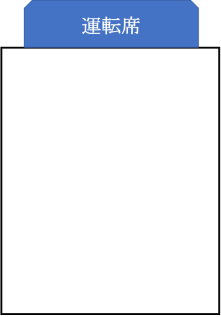 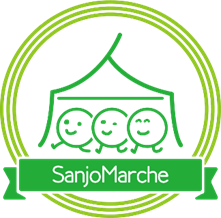 出店名　　（　初出店　・　２回目以降　）代表者名法人名・実店舗名領収書名住所〒郵送物宛名電話FAX担当者名緊急連絡先ﾒｰﾙｱﾄﾞﾚｽメールでの案内を希望される方はご記入くださいメールでの案内を希望される方はご記入くださいメールでの案内を希望される方はご記入くださいﾒｰﾙｱﾄﾞﾚｽ                  　　　　　　　　　　@                  　　　　　　　　　　@                  　　　　　　　　　　@取扱品目(チラシ掲載）※飲食は３品目以内 (後日、変更の無いようにお願いします。)※飲食は３品目以内 (後日、変更の無いようにお願いします。)※飲食は３品目以内 (後日、変更の無いようにお願いします。)✔出店カテゴリー出店料（テント含む）出店料（テント持参）①調理を伴う飲食（テント）□  6,000円□ 5,000円②調理を伴う飲食（キッチンカー）□  6,000円□  6,000円③スイーツ等含む食品販売（製造・販売業者）□ 　5,000円□ 4,000円④地場の農産物（生産者）□  3,000円□ 2,000円⑤手作り雑貨、クラフト（伝統的工芸品等含む）□　 4,000円□ 3,000円⑥日用品、衣料品等□  4,000円□ 3,000円⑦リラクゼーション、サービス、PR、その他□  4,000円□ 3,000円⑧ハーフ出店（食品を除く雑貨等、物販のみ）□  2,000円品目単価必要数合計金額販売台（900×900×700mm）500円台円長机（1,800×450×700mm）2,000円台円パイプいす500円脚円ブラックボード無料１台借りる　・　借りない電気使用（発電機）※ﾄﾞﾗﾑﾘｰﾙはご持参ください。3,000円（2000ｗ以内）　　　　　　台円電気使用（発電機）※ﾄﾞﾗﾑﾘｰﾙはご持参ください。4,500円（2800ｗ以内）台円〒　　　－　　　　　　　都道府県　　　　　　　区市都〒　　　－　　　　　　　都道府県　　　　　　　区市都連絡先電話番号自宅または勤務先　　　　　　－　　　　　　－〒　　　－　　　　　　　都道府県　　　　　　　区市都〒　　　－　　　　　　　都道府県　　　　　　　区市都連絡先電話番号緊急連絡先（携帯電話等）　　　　　　－　　　　　　－調理者
☐ふりがな　　　　　　　氏名(所属：　　　　　　　　　　　　　　)生年月日      年　　月　　日生調理者氏名および（所属）住所生年月日　　　 　連絡先☐ふりがな　　　　　　　　　 氏名(所属　　　　　　　　　　)〒　　　　　－　年 　月　 日生自宅・携帯電話 (○で記入)　　　　－　　　　　－☐ふりがな　　　　　　　　　 氏名
(所属　　　　　　　　　　) 〒　　　　　－　年 　月　 日生自宅・携帯電話 (○で記入)　　　　－　　　　　－☐ふりがな　　　　　　　　　 氏名(所属　　　　　　　　)〒　　　　　－　 年 　月　 日生自宅・携帯電話 (○で記入)　　　　－　　　　　－☐ふりがな　　　　　　　　　 氏名(所属　　　　　　　　　　)〒　　　　　－　 年 　月　 日生自宅・携帯電話 (○で記入)　　　　－　　　　　－☐ふりがな　　　　　　　　　 氏名(所属　　　　　　　　　　)〒　　　　　－年 　月　 日生　　 自宅・携帯電話 (○で記入)　　　　－　　　　　－☐ふりがな　　　　　　　　　 氏名(所属　　　　　　　　　　)〒　　　　　－年 　月　 日生　　自宅・携帯電話 (○で記入)　　　　－　　　　　－☐ふりがな　　　　　　　　　 氏名(所属　　　　　　　　　　)〒　　　　　－年 　月　 日生　　自宅・携帯電話 (○で記入)　　　　－　　　　　－　　月　　日 分　　月　　日 分　　月　　日 分出店番号　　　　出店名　　　　　　　　　　　　　　　　出店名　　　　　　　　　　　　　　　　出店名　　　　　　　　　　　　　　　　【調理製造および販売計画】
※このページは飲食物を販売する方のみご記入ください。【調理製造および販売計画】
※このページは飲食物を販売する方のみご記入ください。【調理製造および販売計画】
※このページは飲食物を販売する方のみご記入ください。【調理製造および販売計画】
※このページは飲食物を販売する方のみご記入ください。【調理製造および販売計画】
※このページは飲食物を販売する方のみご記入ください。【調理製造および販売計画】
※このページは飲食物を販売する方のみご記入ください。【調理製造および販売計画】
※このページは飲食物を販売する方のみご記入ください。【調理製造および販売計画】
※このページは飲食物を販売する方のみご記入ください。調理品目食品区分（該当欄に○）食品区分（該当欄に○）提供数仕入れ状況仕入れ状況仕入れ状況調理開始
日時調理品目加熱調理食品既成食品提供数原材料名仕入先仕入日時調理開始
日時例：生ビール○100生ビール☐×商店☐月×日☐月△日10時～例：焼そば○100麺、ｷｬﾍﾞﾂ、ｿｰｽ
(材料・調味料は全て記入)☐×商店☐月×日☐月△日９時～仕込み場所※下処理施設の名称等※下処理施設の名称等※下処理施設の名称等※下処理施設の名称等※下処理施設の名称等※下処理施設の名称等※下処理施設の名称等仕込み場所※下処理施設の名称等※下処理施設の名称等※下処理施設の名称等※下処理施設の名称等※下処理施設の名称等※下処理施設の名称等※下処理施設の名称等※仕込み、下処理については営業許可の下りている施設で行ってください。※仕込み、下処理については営業許可の下りている施設で行ってください。※仕込み、下処理については営業許可の下りている施設で行ってください。※仕込み、下処理については営業許可の下りている施設で行ってください。※仕込み、下処理については営業許可の下りている施設で行ってください。※会場で加熱調理するものは加熱調理食品へ○を、会場で既成食品を盛り付けるものは既成食品へ○を記入してください。※会場で加熱調理するものは加熱調理食品へ○を、会場で既成食品を盛り付けるものは既成食品へ○を記入してください。※会場で加熱調理するものは加熱調理食品へ○を、会場で既成食品を盛り付けるものは既成食品へ○を記入してください。※会場で加熱調理するものは加熱調理食品へ○を、会場で既成食品を盛り付けるものは既成食品へ○を記入してください。※会場で加熱調理するものは加熱調理食品へ○を、会場で既成食品を盛り付けるものは既成食品へ○を記入してください。※会場で加熱調理するものは加熱調理食品へ○を、会場で既成食品を盛り付けるものは既成食品へ○を記入してください。※会場で加熱調理するものは加熱調理食品へ○を、会場で既成食品を盛り付けるものは既成食品へ○を記入してください。※飲み物を注ぐことも調理になります。（生ビール、ドリンクなど）※飲み物を注ぐことも調理になります。（生ビール、ドリンクなど）※飲み物を注ぐことも調理になります。（生ビール、ドリンクなど）※飲み物を注ぐことも調理になります。（生ビール、ドリンクなど）※飲み物を注ぐことも調理になります。（生ビール、ドリンクなど）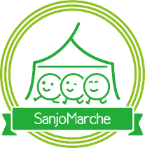 ※調理開始は、仕込みを含め当日のみ許可となります。※調理開始は、仕込みを含め当日のみ許可となります。※調理開始は、仕込みを含め当日のみ許可となります。※調理開始は、仕込みを含め当日のみ許可となります。※キッチンカーでの出店の際は車検証と車の営業許可証もご提出ください。※キッチンカーでの出店の際は車検証と車の営業許可証もご提出ください。※キッチンカーでの出店の際は車検証と車の営業許可証もご提出ください。※キッチンカーでの出店の際は車検証と車の営業許可証もご提出ください。※キッチンカーでの出店の際は車検証と車の営業許可証もご提出ください。